В рамках реализации   Национального плана ("дорожной карты") развития конкуренции в Российской Федерации на 2021 - 2025 годы, утвержденного распоряжением Правительства Российской Федерации от 02.09.2021 № 2424-р  и в соответствии с постановлением  администрации Шумерлинского муниципального округа от 04.08.2023 года № 550 «Об организации системы внутреннего обеспечения соответствия требованиям антимонопольного законодательства (антимонопольного комплаенса) в администрации Шумерлинского муниципального округа»:1. Утвердить карту комплаенс - рисков нарушения антимонопольного законодательства в администрации Шумерлинского муниципального округа Чувашской Республики согласно приложению к настоящему распоряжению.2. Начальникам структурных подразделений администрации Шумерлинского муниципального округа Чувашской Республики обеспечить меры по минимизации и устранению комплаенс - рисков нарушения антимонопольного законодательства.       3. Начальнику Отдела правового обеспечения обеспечить ознакомление муниципальных служащих администрации Шумерлинского муниципального округа с настоящим распоряжением.Глава Шумерлинского муниципального округаЧувашской Республики                                                                                            Л.Г. Рафинов   Приложение                                                                                                        к  распоряжению администрации      
                                                                                                       Шумерлинского муниципального округа         									от 18.09.2023 № 208-рКарта комплаенс - рисков нарушения антимонопольного законодательства в администрации Шумерлинского муниципального округа Чувашской Республики ЧĂВАШ  РЕСПУБЛИКИ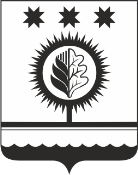 ЧУВАШСКАЯ РЕСПУБЛИКАÇĚМĚРЛЕ МУНИЦИПАЛЛĂОКРУГĔН АДМИНИСТРАЦИЙĚХУШУ18.09.2023 208-р № Çěмěрле хулиАДМИНИСТРАЦИЯШУМЕРЛИНСКОГО МУНИЦИПАЛЬНОГО ОКРУГА РАСПОРЯЖЕНИЕ 18.09.2023 № 208-р  г. ШумерляУровень рискаАдминистративная процедураВид  риска (описание)Причины (условия) возникновения(описание)ВысокийПроведение закупок товаров, работ, услуг для муниципальных нуждНарушение антимонопольного законодательства при осуществлении закупок товаров, работ, услуг для муниципальных нужд  (недопущение, ограничение или устранение конкуренции, в том числе путем необоснованного ограничения допуска к торгам участников закупки в результате установления требований о представлении непредусмотренных законодательством документов, завышенных требований к предмету закупки и участникам торгов)Высокая нагрузка на сотрудников;недостаточная координация процесса;отсутствие надлежащей экспертизы документации закупки;недостаточная подготовленность к процессу;отсутствие достаточной квалификации сотрудниковВысокийПроведение закупок товаров, работ, услуг для муниципальных нуждНарушение антимонопольного законодательства при осуществлении закупок товаров, работ, услуг для муниципальных нужд  (недопущение, ограничение или устранение конкуренции, в том числе путем необоснованного ограничения допуска к торгам участников закупки в результате установления требований о представлении непредусмотренных законодательством документов, завышенных требований к предмету закупки и участникам торгов)Высокая нагрузка на сотрудников;недостаточная координация процесса;отсутствие надлежащей экспертизы документации закупки;недостаточная подготовленность к процессу;отсутствие достаточной квалификации сотрудниковСущественныйПринятие нормативных правовых актовПринятие актов и осуществление действий (бездействие) которые приводят или могут привести к ограничению или устранению конкуренции, за исключением предусмотренных федеральными законами случаев и принятия актов и (или) осуществления таких действий (бездействия) Нарушение порядка подготовки и согласования проектов нормативных правовых актов; высокая нагрузка на сотрудников;недостаточная координация процесса;отсутствие надлежащей правовой экспертизы проектов нормативных правовых актов;недостаточная подготовленность к процессу;отсутствие достаточной квалификации сотрудниковНизкийПредоставление услугОтсутствие административного регламента предоставления услуг, либо его актуализации в соответствии с изменениями законодательства;отказ в предоставлении муниципальной услуги по основаниям, не предусмотренным административным регламентом предоставления муниципальной услуги;нарушение административного регламента предоставления муниципальной услуги, которое приводит или может привести к недопущению, ограничению или устранению конкуренцииОтсутствие надлежащего мониторинга изменений законодательства со стороны сектора правового обеспечения отдела информационного и правового обеспечения;отсутствие достаточной квалификации сотрудников;высокая нагрузка на сотрудников;отсутствие надлежащей правовой экспертизы проектов нормативных правовых актовНезначительныйПредоставление земельных участков в арендуНарушения при осуществлении торгов на предоставление земельных участков в аренду, повлекшие нарушение антимонопольного законодательства в результате необоснованного ограничения допуска к торгам участников торгов Отсутствие достаточной квалификации сотрудников;высокая нагрузка на сотрудников;нарушение порядка и сроков размещения документации о закупкеНезначительныйПредоставление муниципального имущества в аренду Нарушения при осуществлении торгов на предоставление муниципального имущества в аренду, повлекшие нарушение антимонопольного законодательства в результате необоснованного ограничения допуска к торгам участников торгов Отсутствие достаточной квалификации сотрудников;высокая нагрузка на сотрудников;нарушение порядка и сроков размещения документации о закупкеСущественныйРазмещение нестационарного торгового объектаразмещение нестационарного торгового объекта без соблюдения  процедуры торговвысокая текучесть кадров;высокая нагрузка на сотрудников;отсутствие должного контроля со стороны руководства НизкийРазмещение общедоступной информации на сайте о работе администрации Шумерлинского муниципального округа, о текущей ситуации и событиях в Шумерлинском округеОтсутствие общедоступной информации на сайте о работе администрации Шумерлинского муниципального округа и деятельности органов местного самоуправления.Низкая квалификация сотрудников;отсутствие должного контроля со стороны руководства